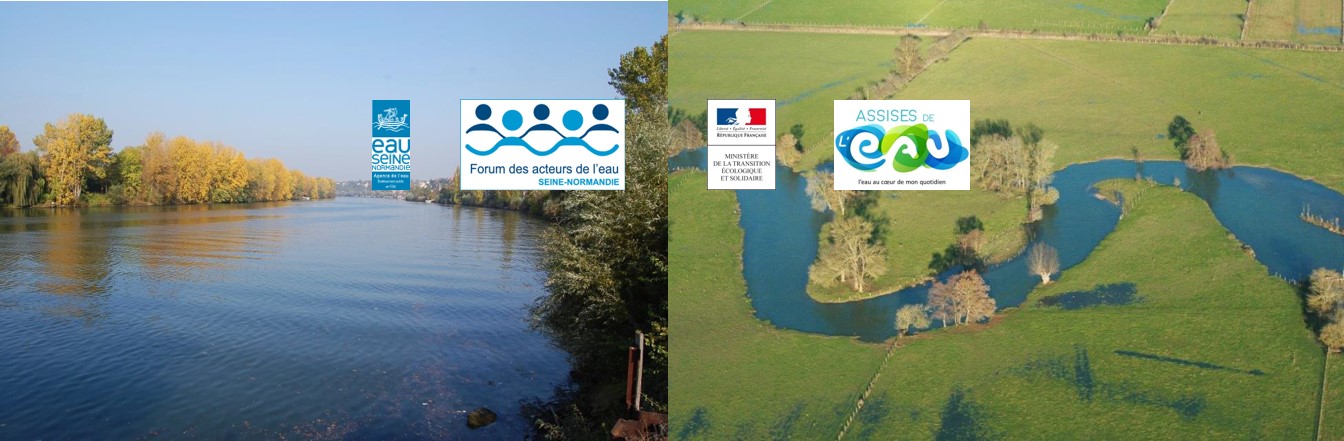 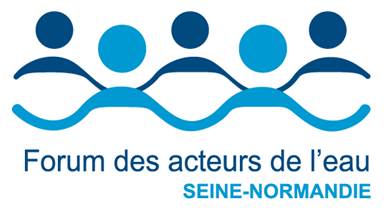 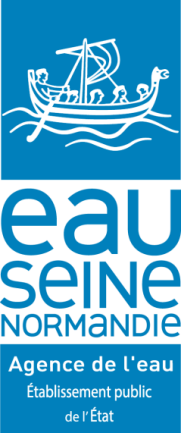 Forum des acteurs de l’eauAgence de l’eau Seine-Normandie, Direction Territoriale Vallées de Marne Jeudi 7 juin 2018Ecole Nationale Supérieure des Arts et Métiersà Châlons-en-ChampagneAPPEL A CONTRIBUER SUR LES ASSISES DE L’EAU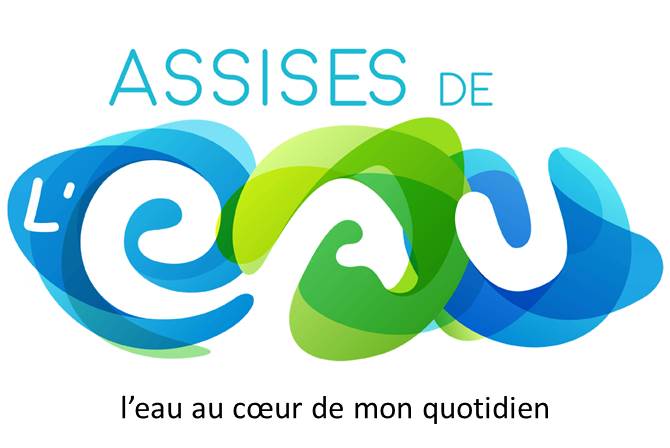 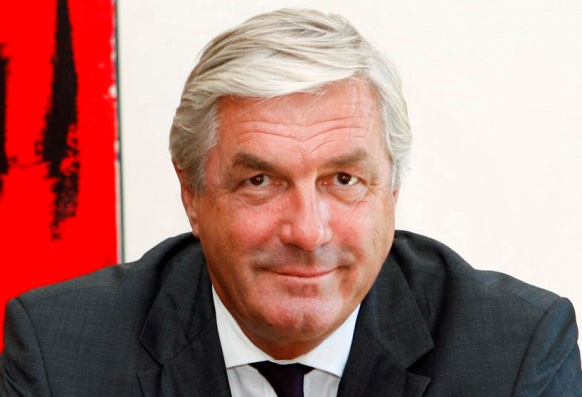 LE MOT DU PRÉSIDENT DU COMITÉ DE BASSIN SEINE-NORMANDIEMadame, Monsieur,Comme annoncé par le Président de la République au Congrès des maires, le Gouvernement a lancé en avril dernier des Assises de l’eau. C’est en effet le bon moment pour engager une réflexion avec tous les acteurs de l’eau, car nous arrivons aujourd’hui à un carrefour. Nous nous sommes fixés des ambitions fortes pour l’amélioration de la qualité de l’eau et l’adaptation au changement climatique, et dans le même temps, le contexte budgétaire de la politique de l’eau est de plus en plus tendu. La contribution de l’agence de l’eau Seine-Normandie à l’effort de redressement des comptes publics impacte nos capacités d’aide aux collectivités territoriales et autres acteurs de l’eau et nous impose de faire des choix et d’identifier nos priorités d’action.Afin de permettre les conditions d’une large concertation des acteurs de terrain dans le cadre de ces Assises, le comité de bassin organise des forums territoriaux, dont vous trouverez le détail en pièce jointe, et vous invite à vous y exprimer sur les priorités que nous devons nous fixer pour les années à venir. Le gouvernement souhaite se saisir de l’enjeu du renouvellement des réseaux d’eau potable et d’assainissement et je m’en réjouis. Toutefois, au-delà de l’urgence actuelle sur l’état des réseaux, de nombreux défis sont devant nous, et en premier lieu l’objectif plus large de bon état des eaux, pour lequel la France s’est engagée auprès de ses partenaires européens. Pour une politique efficace d’amélioration de la qualité de l’eau, nous ne pouvons pas dissocier le travail sur le « petit cycle de l’eau » (la production d’eau potable et l’assainissement) du « grand cycle de l’eau » (la protection de la qualité des rivières et des eaux souterraines), qui sont fondamentalement interdépendants. Il n’y a qu’un seul cycle de l’eau ! Améliorer la qualité de l’eau des rivières ou des nappes souterraines ou anticiper les effets du changement climatique permet de réduire les investissements nécessaires pour fournir à l’usager une eau potable de qualité à moindre coût. Sans ce travail d’anticipation, ni l’Etat, ni les collectivités locales, ni le secteur privé ne pourront faire face à terme au coût grandissant du renouvellement des usines et des réseaux d’eau. Sur tous ces enjeux, la solidarité à l’échelle des bassins est plus importante que jamais. Votre participation aux forums territoriaux permettra de construire la contribution du comité de bassin Seine-Normandie aux assises de l’eau, et je vous en remercie. François SAUVADETAncien ministrePrésident du conseil départemental de la Côte d’OrPrésident du comité de bassin Seine-NormandiePrésident de l’association des présidents de comité de bassinProgramme du forum des acteurs de l’eau9h15 : Ouverture du forumM.Dominique Monbrun, Directrice Générale Adjointe de l’Agence de l’Eau Seine-Normandie 9h30 : Le 11ème programme : quelles priorités ? M.Dominique Monbrun - Directrice Générale Adjointe de l’Agence de l’Eau Seine-Normandie Les grands équilibres et les orientations du 11ème programme Luc Pereira – Ramos, Délégué au programme et aux instances de bassin à l’Agence de l’eau Seine-Normandie10h15 : Les évolutions envisagées dans 4 grands secteursDe nouveaux enjeux pour la politique contractuelle et l’animationRégis Téhet – Chef du service Investissements des Collectivités et de l’industrie, Direction Vallées de Marne (AESN)Peggy Sevestre – Responsable de la cellule « Protection de la ressource en eau » - Direction de l’eau et de l’assainissement – Communauté Urbaine du Grand ReimsPrévenir plutôt que guérir en hydraulique viticoleRetour d’expérience sur un projet exemplaire de travaux sur le bassin versant du Ru de NeslesSabine Labourel – Chargée d’opérations ruissellement/érosion/rivières et zones humides, Direction Vallées de Marne (AESN)Mathilde Baudrier – Animatrice ruissellement/érosion  – Union des Syndicats d’Aménagements et de Gestion des Milieux AquatiquesEncourager la réduction des pollutions à la sourceLes aides consacrées à la réduction des pollutions à la source sur site industriel, quelles propositions pour le 11ème programme ?Baptiste Quesne – Chargé d’opérations Collectivités et industries, Direction Vallées de Marne (AESN)Accompagner les changements de pratiques agricoles et soutenir les filières  « bas niveau d’intrants »Nouvelles politiques de soutien au 11ème programme Daniel Beddelem – Directeur Territorial, Direction Vallées de Marne (AESN)Projet de développement de production de betterave Bio, témoignages d’acteurs engagés Guillaume Bovis – Chargé de mission process – Direction Industrielle, Cristal UnionLéo Tyburce – Directeur de la Fédération Régionale Des Agrobiologistes de Champagne-ArdenneEmeline Choumert – Responsable service Eau et agriculture – Chambre d’agriculture de la Marne11h45 : Nouvelles modalités d’intervention introduites par le 11ème programmeDaniel Beddelem – Directeur Territorial, Direction Vallées de Marne (AESN)12h30 : Clôture de la matinée Maurice Lombard, Président de la Commission Territoriale Vallées de Marne14h00 : Les Assises de l’eauM.Dominique Monbrun, Directrice Générale Adjointe de l’Agence de l’Eau Seine-Normandie Et Daniel Beddelem – Directeur Territorial, Direction Vallées de Marne (AESN)1. Pour des services de l’eau et de l’assainissement durables et solidairesLa gestion patrimoniale des équipements publics en matière d’eau potable et d’assainissementFabrice Capy et Pascal Lefort – Chargés d’opérations, Collectivités et industries, Direction Vallées de Marne (AESN)Témoignages d’élus :Eric Marginier  – Directeur de l’Union des Services d’Eau du Sud de l’AisneDaniel Maire – Vice-Président de la Communauté d’Agglomération Epernay Coteaux et Plaine de Champagne2. Comment financer le renouvellement des réseaux et équipements publics ?Nicolas Crinquant, Directeur du département Environnement – ESPELIA Conseil3. Quels soutiens apportés aux territoires ruraux ?Quelle solidarité entre les territoires dans le 11ème programme.Luc Pereira – Ramos, Délégué au programme et aux instances de bassin (AESN)4. Facturer l’eau potable à son juste prix pour permettre des entretiens et des investissements cohérents avec le niveau de performance attendue ?Daniel Beddelem – Directeur Territorial, Direction Vallées de Marne (AESN)Témoignage d’élu :Jean-Pierre Formet – Vice-Président de la Communauté de Communes Vitry-Champagne et Der17h00 : Clôture de la journéeMaurice Lombard, Président de la Commission Territoriale Vallées de Marne